Конспект итогового открытого занятия во 2 младшей группе общеразвивающей направленности по ознакомлению с окружающим миромТема:  «Страна насекомых»Программное содержание: Образовательные задачи:Совершенствовать умение различать и называть знакомые геометрические фигуры: квадрат, круг, овал, треугольник, прямоугольник.Различать и называть основные цвета: желтый, красный, синий, и зеленый;Закрепить умение выделять главные признаки в предметах и объектах живой природы. Научить ориентироваться в пространстве. Развивающие задачи:Закрепить и расширить представления о насекомых и их характерных признаках;Формировать представление о развитии насекомых и зависимости их окраски от места обитания;Обогатить словарный запас: насекомые, бабочки, божья коровка, гусеница. Развивать зрительное восприятие. Воспитательные:Воспитывать интерес к насекомым, желание узнать о них что-то новое; Воспитывать навык культуры поведенияПодготовительная работа:Чтение сказки К. Чуковского «Муха-Цокотуха».Разучивание стихотворений про бабочку, стрекозу. Рассматривание сюжетных картинок – насекомые. Игровое упражнение «Лото в картинках»Оборудование: игровые поля, мягкие игрушки божья коровка, насекомые, наглядный материал (картинки насекомых, блоки Дьенеша, палочки Кюизенера, ИКТ, музыкальное сопрвождение).Ход занятия:Организационный момент.Дети и воспитатель стоят в кругу, держась за рукиДавайте за руки возьмемсяИ друг другу улыбнемсяРаз, два, три, четыре, пятьНачинаем мы играть!Сюрпризный момент.Воспитатель:ребята, вы слышите, кто то плачет? (звукозапись – плачь девочки)Воспитатель с детьми находят, плачущую Божью Коровку, она рассказывает о том, что  ей нужна помощь. В «Стране насекомых» злая Колдунья заколдовала всех друзей насекомых Божьей Коровки (показ слайдов).Воспитатель:- Ну,  что ребята поможем нашим друзьям насекомым? Дети: - Да!Воспитатель:- Тогда в путь!Божья коровка  «превращает» всех детей в маленьких насекомых (звучит мелодия)Мы вокруг себя покружилисьИ в божьих коровок превратились.Божьи коровки, покажите мне вашиГоловки, носики, ротики,Ручки-крылышки, ножки, животики.Встреча с гусеничкой.Воспитатель: - Ребята смотрите, какой цветочный домик перед нами, кто же там живет? Вот на двери изображение какого то насекомого. Скажите кто это?Дети: - Гусеница.Божья коровка: - Это моя подружка гусеничка, но вот беда, Злая Колдунья заперла ее на много, много разных замков, а ключи перепутала. Нужно помочь подобрать к каждому замку правильный ключик.Д/И  «Подбери ключ к замку»Цель: закреплять умения  подбирать правильно геометрические фигуры, называть их (круг, квадрат, треугольник, прямоугольник), закреплять знания цветов (красный, зеленый, синий, желтый).Воспитатель:- Ребята, какие вы молодцы! Все замки открыты и гусеничкасвободна.Гусеница: - спасибо вам ребята. Расскажите, что вы знаете обо мне (рассматривание слайдов).Дети рассказывают, какого цвета гусеничка, как передвигается, чем питается, что потом она превращается в бабочку.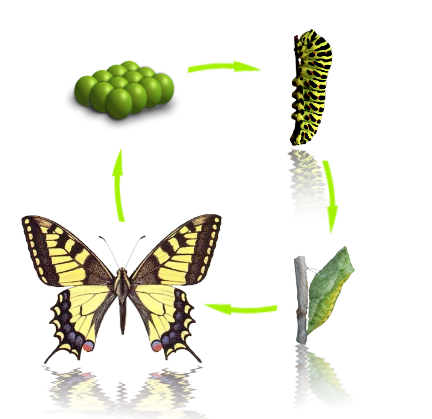 Божья коровка:- А нам пора спешить на помощь другим насекомым.Подвижная игра: (развитие двигательной активности детей)Мы идем, идем, дело мы себе найдем.Ножки выше поднимаем, через камушки шагаем.Дети попадают на поляну.Помощь жучкам.Воспитатель:- Ребята смотрите, как стало вокруг темно. Злая Колдунья заколдовала солнышко, жучки не могут найти свои домики, давайте им поможем (показ слайдов с насекомыми).Игра с блоками Дьенеша «Помоги жучкам найти свой домик»Цель: закрепление эталонов цвета, формы и величины; понятий о том, что пчела живет в улье, а муравей в муравейнике.Дети рассказывают об особенностях различных насекомых (бабочка, пчела, муравей): у кого какие крылья, почему бабочки любят сидеть на цветах?Подвижная игра: (развитие двигательной активности детей)Зашагали ножки: топ-топ-топ,Прямо по дорожке: топ-топ-топ.Ну-ка, веселее: топ-топ-топ,Вот как мы умеем: топ-топ-топ.Побежали ножкиПо ровненькой дорожке,Убегают, убегают,Только пяточки сверкают.Подвижная игра: (развитие двигательной активности детей)Мы идем, идем, дело мы себе найдем.Ножки выше поднимаем, через камушки шагаем.Поиграем в игру «Закончи предложение» (на интерактивной доске)Воспитатель:- Мы друзей насекомых освободили, а сейчас хотите вместе с ними поиграть в веселую игру «Закончи предложение».	Дети: - Да!		Муравей сидит около…(цветка)		Божья коровка ползёт по… (листику)		Шмель спрятался под…(листом)		Гусеница сидит на… (цветке)Бабочка порхает над…(цветком)Жук сидит под…(цветком)Стрекоза летает около…(цветка)Игра «Кто спрятался?» (на интерактивной доске – расположены различные насекомые (муха, паук, бабочка, кузнечик, пчела) и цветной квадрат. Дети закрывают глаза, а воспитатель прячет одно насекомое, дети угадывают, кто спрятался).Божья коровка: - Колдунья заморозила наших друзей, надо быстро их расколдовать. Если вы правильно назовете их, они оживут.Д/И  «Кто спрятался?»Цель: закрепить признаки насекомых (зеленый, прыгает).Воспитатель: - Как здорово у нас с вами получилось, но куда же нам дальше нужно идти?Спасение Стрекозы.Воспитатель: - Ребята, какой ветер поднялся (сопровождение звук ветра), наверное снова Колдунья злиться. Посмотрите все стрекозы растеряли свои крылышки, нужно им помочь их найти. Игра с палочками Кюизенера  «Собери стрекозу»Цель: закрепление умения выкладывать из палочек необходимую фигуру.Воспитатель: - Молодцы ребята правились с заданием. Мы помогли всем нашим друзьям насекомым, а теперь нам пора прощаться с Божьей Коровкой и ее друзьями и возвращаться домой.Божья коровка  «превращает» всех детей  обратно из  маленьких насекомых в малышей (звучит мелодия)Мы вокруг себя покружилисьИ в божьих коровок превратились.Божьи коровки, покажите мне вашиГоловки, носики, ротики,Ручки-крылышки, ножки, животики.Итог занятия. Воспитатель: - Вот ребята, сколько мы повидали разных насекомых, много узнали где и как они живут, какие они все разные и полезные. Что вам понравилось в нашем путешествии больше всего? Какое задание было самым веселым? Благодарит детей.